Геодезия и картография является одной из отраслей, выступающей в роли государствообразующего фактора, имеющего политическое, экономическое, военное, демографическое, этнографическое и историческое значение.Картографические и геодезические материалы и данные являются важнейшей и необходимой геопространственной основой при принятии решений в государственном управлении, развитии инфраструктуры страны, в обеспечении обороны и безопасности государства, в сфере навигационных услуг и других сферах человеческой деятельности, где необходима достоверная информация о местности.Результатом деятельности отрасли является высокотехнологичное картографо-геодезическое обеспечение страны, являющееся основой формирования и развития современной инновационной экономики на период до 2020 года, связанной с внедрением новых технологий.На сегодняшний день по масштабам и точности созданной системы картографо-геодезического обеспечения станы Россия занимает лидирующее место в мире.Место и роль геодезии и картографии в Российской Федерации определяется важностью для страны государственных геодезических и картографических работ федерального назначения.Отрасль геодезии и картографии - это важнейший многопрофильный и инновационно привлекательный сектор экономики, содействующий гармоничному развитию регионов, обеспечивающий укрепление обороноспособности, экономической, социальной и интеллектуальной безопасности страны, сохранение ее статуса независимой и суверенной индустриальной державы.Учитывая значительную роль геодезии и картографии в обеспечении экономической и стратегической безопасности и повышении уровня потребности в топографо-геодезической продукции в новых геополитических условиях, ведущие мировые страны уделяют особое внимание развитию геодезии и картографии и оказывают ей существенную инвестиционную поддержку. Для России также с ее огромной территорией и геополитическим положением рост потребительского рынка, удовлетворение потребностей отраслей экономики, обороны и безопасности, науки и образования, населения в картографо-геодезических материалах и данных входит в число приоритетных направлений развития отрасли на период до 2020 года.Решение этих вопросов предусматривается осуществлять при непосредственном участии государства на основе реализации мер по защите российского производителя, использованию субсидий, лизинговых схем, инвестиционных фондов, развитию частно-государственного партнерства.Выполнение поставленных вопросов своевременно и актуально (особенно в условиях глобального финансового кризиса), так как это взаимосвязано с развитием национальной экономики в целом и необходимостью улучшения сложившейся ситуации в отрасли геодезии и картографии, предприятия которой не в полной мере обеспечивают своей продукцией отрасли экономики. Мобилизационные потребности страны в продукции отрасли удовлетворяются не в полном объеме, что противоречит законодательству о безопасности государства.Предприятия отрасли производят широкий ассортимент топографо-геодезической и картографической продукции и услуг.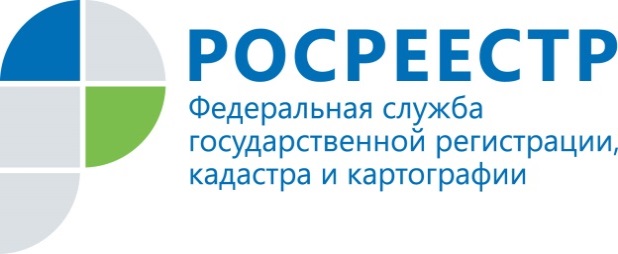 Место и роль отрасли геодезии и картографии в экономике Российской Федерации